Конспект занятия в младшей группе по ФЭМП на тему «Сравнение предметов по длине»Цель: сформировать представление о сравнении предметов по длине путем наложения и приложения, обозначать результат сравнения словами: «длинная», «короткая»Задачи:Обучающие:1. сформировать опыт самостоятельного преодоления затруднения под руководством воспитателя (на основе рефлексивного метода);2. способствовать обучению в сравнении предметов по длине;3. побуждать правильно, обозначать качества предметов словами «длинный - короткий».Развивающие:1. тренировать мыслительные операции анализ, сравнение и обобщение;2. развивать умение сравнивать предметы по свойствам;3. развивать память, внимание, речь, воображение, логическое мышление, творческие способности;4. закрепить умение сравнивать предметы по длине путем приложения и наложения, умение называть цвета.Воспитательные:1. воспитывать положительную установку на участие в занятии;2. прививать умения взаимодействия детей с педагогом и друг с другом.Ход занятияВоспитатель: Доброе утро ребята (раздается стук в дверь и плач. Входят две куклы (игрушки) одна большая другая маленькая). Ребята, посмотрите, кто это к нам в гости пришел?Дети: куклыВоспитатель: Давайте пожелаем им доброе утро и пригласим вместе поигратьДети: Доброе утроВоспитатель: (усаживаю игрушки напротив детей на стульчики) Что-то грустные наши куклы, они пришли к нам с проблемой, у них есть ленточки и они никак не могут их поделить. Давайте им поможем. Поможем? Посмотрите, а куклы одинаковые по размеру?Дети: Нет, одна маленькая, другая большаяВоспитатель: Давайте вместе подумаем, какую ленточку кому будем завязывать (помещаю обе ленточки на доску)Воспитатель: Какого цвета эта ленточка?Дети: красногоВоспитатель: Правильно, молодцы! А эта?Дети: синяяВоспитатель: Правильно. Чем еще отличаются ленты?Дети: Одна длинная, другая короткаяВоспитатель: Давайте, сравним их по длине. Чтобы сравнить ленточки, надо край одной ленты наложить на край другой. Какого цвета длинная лента? (ИМЯ РЕБЕНКА) проведи по ней пальчиком. Молодец.Воспитатель: Какого цвета короткая лента? (ИМЯ РЕБЕНКА) проведи по ней пальцем. Умница! Какую ленту мы подарим большой кукле?Дети: ДлиннуюВоспитатель: Какую ленту - маленькой?Дети: короткую Воспитатель: (по ходу завязываю игрушкам ленты) У кого лента длиннее?Дети: у большой куклыВоспитатель: У кого короче?Дети: у маленькойВоспитатель: Какие нарядные стали куклы. Давайте немного отдохнём и сделаем зарядкуФизминутка "МАША-РАСТЕРЯША"Ищет вещи Маша, (поворот в одну сторону)Маша растеряша (поворот в другую сторону, в исходное положение)И на стуле нет, (руки вперёд, в стороны)И под стулом нет, (присесть, встать, развести руки в стороны)На кровати нет, (руки опустили)Под кроватью нет. (поднять, опустить плечики)Вот какая Маша,(наклоны головы влево - вправо,)Маша растеряша! («погрозить» указательным пальцем).Дети садятся за столы. У каждого на столе лист бумаги с четырьмя домиками – красным, синим, желтым и зеленым. Посередине стола находятся полоски одинаковой ширины белого и коричневого цвета по две на каждого ребенка. Длинная полоска равна расстоянию между желтым и зеленым домиками, а другая равна расстоянию между синим и красным.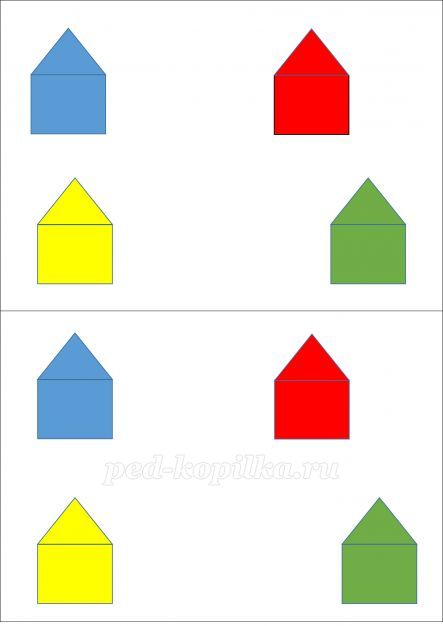 Воспитатель: Куклы построили себе домики и еще не успели проложить между домами дорожки, а весной, когда тает снег, на улице много воды и грязи и невозможно ходить друг к другу в гости. Мы можем помочь куклам?Дети: даВоспитатель: Каким образом?Дети: проложить дорожкиВоспитатель: у меня есть вот такие полоски, и у вас на столах лежат такие же, как вы думаете, они нам подойдут для дорожек?Дети: даВоспитатель: Скажите, какого цвета домики?Дети: желтого, зеленого, синего, красногоВоспитатель: Давайте возьмем полоски  «дорожки» и положим их между домиками. Между синим и красным домиками дорожка короткая. Какой должна быть дорожка между синим и красным домиками?Дети: короткаяВоспитатель: Между желтым и зеленым домиками дорожка длинная. Какой должна быть дорожка между желтым и зеленым домиками?Дети: длиннаяВоспитатель: Чем отличаются дорожки у верхних и нижних домиков?Дети: одна дорожка коричневая, а другая – белая, одна длинная, а другая – короткая.Воспитатель: полоски отличаются цветом и длиной. Между какими домиками дорожка длинная (короткая)?Дети: ответы детейВоспитатель: Молодцы ребята, справились с заданиями, куклы очень рады, что мы помогли правильно подобрать им ленточки, что проложили красивые и удобные дорожки и говорят нам «спасибо». Давайте их проводим и скажем до свидания.Рефлексия:Кто приходил к нам в гости?Что с ними случилось?Чем мы с вами сегодня занимались?Какого размера были ленточки?Каких цветов были дорожки?Молодцы ребята хорошо позанимались.